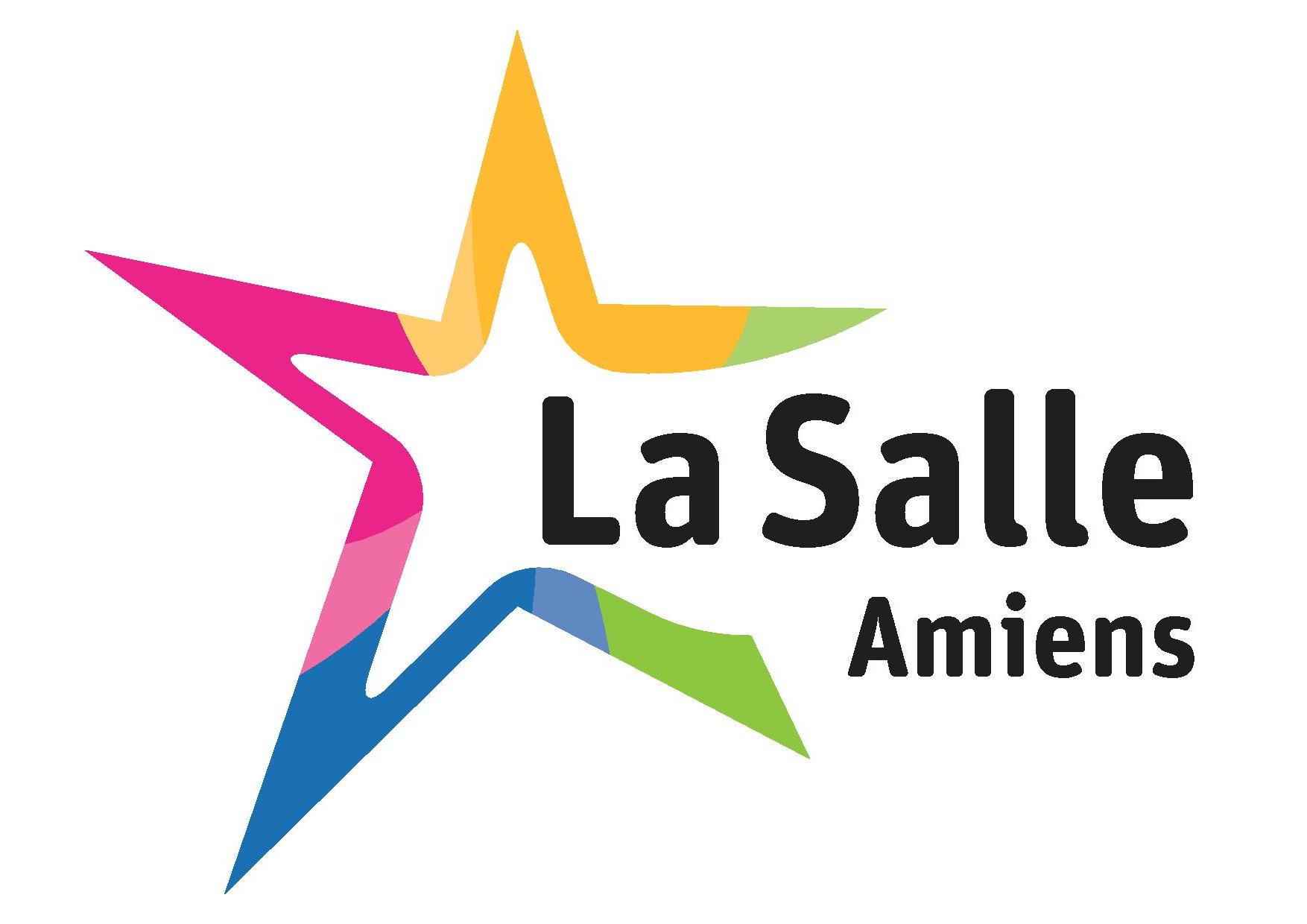 								Amiens,								 Le 12 septembre 2018CAMPAGNE NATIONALE DE BOURSE DE COLLEGEANNEE SCOLAIRE 2018-2019INFORMATIONS A L’ATTENTION DES FAMILLES	J’ai l’honneur de vous informer que les dossiers de demande de bourse nationale de collège sont à votre disposition auprès du secrétariat des élèves, à compter du 12 septembre 2018.Les dossiers dûment complétés seront à remettre avant le 9 octobre 2018, délai de rigueur. Un accusé de réception vous sera obligatoirement délivré ; vous devez le demander lors du dépôt de votre dossier s’il ne vous est pas spontanément fourni. Il vous sera réclamé en cas de contestation pour prouver que vous avez bien déposé votre demande.-----------------------------------------------------------------------------------------------ATTESTATION D’INFORMATIONCoupon détachable à remettre par la famille à Madame Dorlencourt pour le : 25 septembre 2018Je soussigné(e)………………………………………, responsable de l’élève………………….reconnais avoir reçu les informations concernant la campagne de bourses nationales pour l’année scolaire 2018-2019.Je souhaite recevoir un dossier de demande de bourse oui           non                                                                                                                                                                             A                   le     /      / 2018Ce document est disponible sur le site internet de l'Établissement :http://www.lasalle-amiens.fr